ACCESSO AGLI ATTI ex 241/19g0	MODELLO RICHIESTA COPIA VERIFICHE SCRITTEAlla c.a. del Dirigente Scolastico	II/la sottoscritto/a   	_______________________________________________________________________________Nato/a il	 aResidente	via/p.zza	n	 Tel/cell		emailin qualità di genitore dell’alunno/aClasse 		della Scuola Secondaria 2 grado ISIS VALCERESIO di BisuschioCHIEDEdi potere esercitare il proprio diritto d’accesso agli atti amministrativi, mediante rilascio di copia fotostatica semplice della/e seguente/i verifica/che scritta/e:effettuata il                                effettuata il disciplinadisciplinamotivazione (specificare l'interesse connesso all’oggetto della richiesta):Impegnandosi a pagare il corrispettivo dovuto per i costi di riproduzione (in misura pari a € 0,25 per fotocopia in formato A4, € 0,50 per fotocopia in formato A3).Data		Firma richiedente  	______________________________________________________________________________________________________La Dirigente Scolastica - Isis “Valceresio” Bisuschio AUTORIZZA                                                                                      NON AUTORIZZA                 La Dirigente Scolastica          Maria Carmela Sferlazza                                                             Firma autografa sostituita a mezzo stampa ai sensi dell’art. 3, comma 2 del D.Lg. 39/93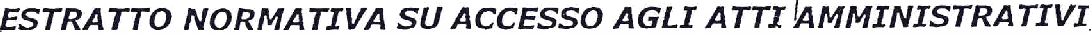 I compiti in classe e le prove di verifica sono atti amministrativi della scuola, atti in base ai quali i docenti documentano e formuIano le loro valutazioni sugli apprendimenti degli alunni.Ai sensi della normativa sulla sicurezza dei dati (privacy, D.Lgs. n. 196/2003), il titolare ultimo di tutti gli atti e dei documenti  della  scuola  è il Dirigente scolastico:  nessun atto può quindi essere dato in originale senza la sua autorizzazione e nessuno è autorizzato a fornire copia di verifiche,  compiti in classe,  relazioni,  registro qualunque altro atto della scuola senza la specifica autorizzazione del Dirigente scolastico. La normativa riguardante la trasparenza e il conseguente diritto di accesso agli atti da parte di cittadini verso la Pubblica Amministrazione (L. n. 241/1990 e successive modifiche) sancisce la legittimità della richiesta dei genitori di poter visionare compiti e verifiche dei loro figli e di richiederne copia. Nella normativa citata, si distinguono un accesso informale agli atti, mediante motivata richiesta anche verbale di visione degli stessi, e un accesso formale, mediante presentazione di istanza documentata. Sulla base di quanto sopra, si dispongono le seguenti modalità per le richieste in merito da parte dei genitori:1. accesso informale: i genitori possono chiedere ai docenti  di visionare  compiti e verifiche svolti in classe dai propri figli; i docenti daranno visione agli interessati  della documentazione richiesta, chiarendone gli aspetti pedagogico-didattici e valutativi ; questo può avvenire durante il ricevimento settimanale o i colloqui quadrimestrali con le famiglie.2.accesso formale: i genitori che necessitano di una copia di tali documenti debbono presentare una richiesta scritta al    Dirigente scolastico sul modello allegato, in cui dovranno indicare gli estremi del documento oggetto della richiesta,  specificare l’interesse (diretto, concreto e attuale) connesso aII’oggetto della richiesta ed esplicitare la propria identità.Previa autorizzazione del Dirigente scolastico, i docenti provvederanno quindi a fotocopiare o a far fotocopiareil documento richiesto e a consegnarlo alla Segreteria scolastica. I genitori, a fronte di una firma per ricevuta, ritireranno presso la Segreteria deIl’Istituto la copia del compito o della verifica, rimborsando le relative spese di riproduzione.	